OAKLEY PARISH COUNCILSection 25 of the Local Audit and Accountability Act 2014Accounts and Audit (England) Regulations 2015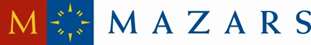 Notice of conclusion of the auditAnnual Return for the year ended 31st March 20191.	The audit of accounts for the Council for the year ended 31 March 2019 has been concluded. 2.     The Annual Governance and Accountability Return is available for inspection by any local government elector of the area of the Council on application to: (b) Ann Paice31 Radwell RoadMilton Ernest        BedfordMK44 1SH
2.	Copies will be provided to any local government elector on payment of £0.60 for each copy of the Annual Return.Announcement made by: Ann Paice, Clerk to the CouncilDate of announcement: 28.08.19.